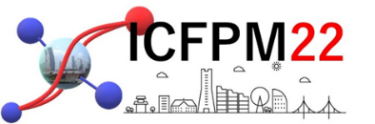 11th INTERNATIONAL CONFERENCE ON FINE PARTICLE MAGNETISM (ICFPM2022)   (第11回 磁気微粒子国際会議)併設展示会・広告掲載申込書下記の通り申込みいたします。年　　　月　　　日　　お申込みの該当項目に、必要事項をご記入ください。【その他ご質問等】特記事項今後のコロナウィルス感染症の蔓延等にともなう感染症対策措置や入国制限等の状況によっては、本会議は、中止、延期、ハイブリッド開催、あるいはオンライン開催となる可能性があります。1にともない、会議自体、あるいは併設展示会が中止となった場合には、広告料/出展料はご返金させていただきます（延期の場合は個別にご相談させてください）。1にともない、会議プログラム/講演予稿集が電子ファイルのみとなった場合でも、広告料はご返金できかねますことをご理解ください（適宜、減額させていただきます）。申込書送付先E-mail: MAMIYA.Hiroaki@nims.go.jp貴社名ご担当者芳名ご連絡先住所電話番号Emailロゴリンク希望URL※○内容内容内容価格申込金額会議プログラム/講演予稿集広告裏表紙 <1P>カラー裏表紙 <1P>カラー75,000円円会議プログラム/講演予稿集広告表紙見返し，裏表紙見返し <1P>カラー表紙見返し，裏表紙見返し <1P>カラー50,000円円会議プログラム/講演予稿集広告１ページモノクロ１ページモノクロ25,000円円会議プログラム/講演予稿集広告半ページモノクロ半ページモノクロ15,000円円併設展示会出展100,000円円計計円